Руководители  Краснооктябрьской школыФИО РуководителяГоды управления организациейФотография руководителяВатутин Илья Григорьевич 1935 – 1941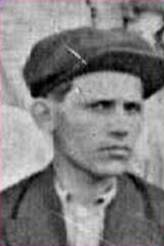 Чередник Марфа Ефимовна1941 – 1948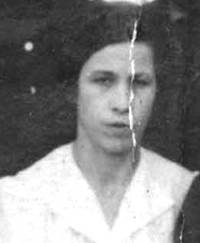 ЕжовВладимир  Васильевич1948КороткихВладимир  Георгиевич1949– 1953КоноваленкоСемен Андреевич1953 – 1955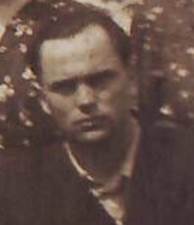 ВеденинаЕвгения  Николаевна1955 – 1957Ревякин Лукьян Аристархович1957-1962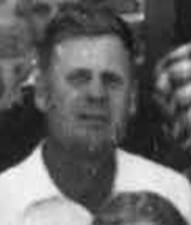 КарташевыСветлана  Сергеевнаи Павел Ильич1962 –1963Костенко Иван Лукич1963-1970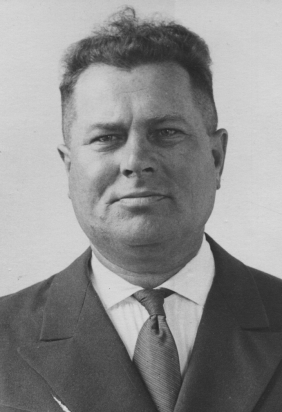 Черановский Арнольд  Иосифович1970-1974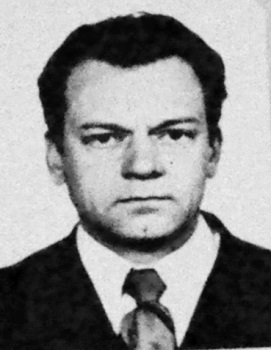 Скакун Алексей  Иванович1974-1983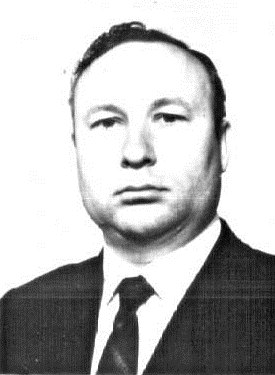 Бузоверова Любовь  Константиновна 1983-1985;1988-1990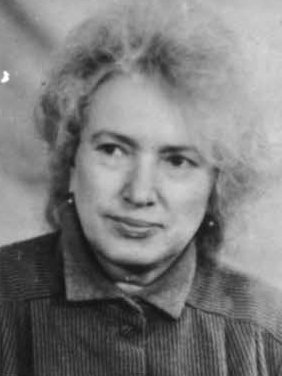 Невердовский  Виктор  Иванович 1985-1988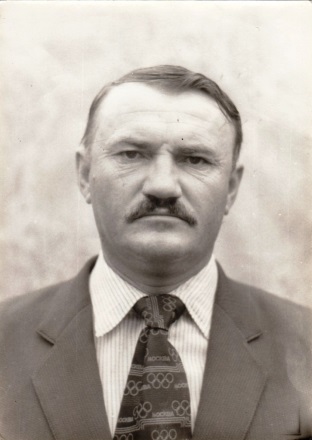 Васильев Вадим Владимирович 1990-2001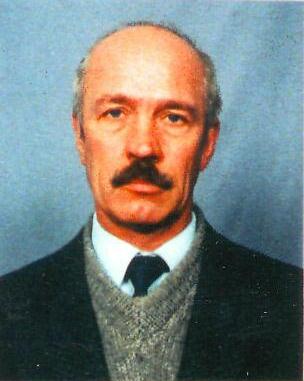 Барановский Михаил Викторович2001 – по настоящее время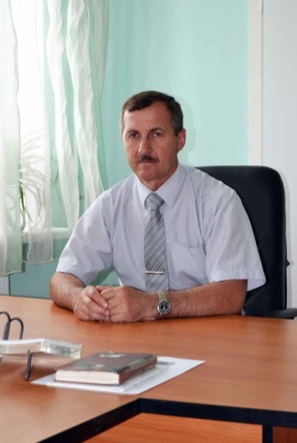 